Πρόγραμμα  Εκπαιδευτικών  Δραστηριοτήτων  2019Πρόγραμμα  Εκπαιδευτικών  Δραστηριοτήτων  2019Πρόγραμμα  Εκπαιδευτικών  Δραστηριοτήτων  2019Πρόγραμμα  Εκπαιδευτικών  Δραστηριοτήτων  2019Πρόγραμμα  Εκπαιδευτικών  Δραστηριοτήτων  2019ΦΕΒΡΟΥΑΡΙΟΣ 1-2Παρασκευή 1/2/2019 09.30-16.00Σάββατο 2/2/2019 09.30-16.00ΣΥΜΜΕΤΟΧΗ: 150 €                                                         Αίθουσα Διαλέξεων ΕΟΕΕΜΦΥΤΕΥΜΑΤΟΛΟΓΙΑΟδοντικά εμφυτεύματα και Κινητή Προσθετική. Αρχές σχεδιασμούΣΥΝΤΟΝΙΣΤΡΙΑ: Φ. Καμποσιώρα ΔΙΔΑΣΚΟΝΤΕΣ: Φ. Καμποσιώρα,              Γ. Κουβελιώτης, Α. Μανωλάκη, Γ. Παπαβασιλείου, Κ. Πετροπούλου,                    Ι. Φακίτσας, Μ. ΧατζηνικολάουΣΕΠΤΕΜΒΡΙΟΣ 27-28Παρασκευή 27/9/2019 09.30-17.00Σάββατο 28/9/2019 09.00-16.00ΣΥΜΜΕΤΟΧΗ: 150 €                         Αίθουσα Διαλέξεων ΕΟΕΘΕΡΑΠΕΥΤΙΚΗ ΟΔΟΝΤΙΑΤΡΙΚΗΕνδοδοντική θεραπεία από την διάγνωση στην έμφραξη: Θεωρία & πράξηΣΥΝΤΟΝΙΣΤΕΣ: Κ. Νιαμονητός, Α. Λαμπρόπουλος, Σ. Στεφόπουλος  ΔΙΔΑΣΚΟΝΤΕΣ: Μ. Αλησάφης, Ν. Κερεζούδης, Ε. Κοντακιώτης, Σ. Μάγκος,       Α. Λαμπρόπουλος, Σ. Στεφόπουλος,. Γ. Τζανετάκης, Δ. Τόλιας, Δ. ΤσάτσαςΦΕΒΡΟΥΑΡΙΟΣ 8-9Παρασκευή 8/2/2019 09.00-15.30Σάββατο 9/2/2019 09.30-15.30ΣΥΜΜΕΤΟΧΗ: 150 €                                                         Αίθουσα Διαλέξεων ΕΟΕΕΜΦΥΤΕΥΜΑΤΟΛΟΓΙΑΤα οστικά μοσχεύματα στην Εμφυτευματολογία. Διατήρηση και αύξηση  των διαστάσεων της φατνιακής ακρολοφίας (με πρακτική άσκηση των συμμετεχόντων)ΣΥΝΤΟΝΙΣΤΗΣ: Κ. Παπαϊωάννου ΔΙΔΑΣΚΟΝΤΕΣ: Γ. Γούμενος, Π. Δαμουλής, Α. Λαγού, Κ. Παπαϊωάννου, Π. ΧριστόπουλοςΟΚΤΩΒΡΙΟΣ 5Σάββατο 5/10/2019 09.00-17.00ΣΥΜΜΕΤΟΧΗ: 150 €                          Αίθουσα Διαλέξεων ΕΟΕΕΜΦΥΤΕΥΜΑΤΟΛΟΓΙΑΠροσθετική αποκατάσταση εμφυτευμάτων. Βασικές αρχές και  εφαρμογέςΣΥΝΤΟΝΙΣΤΗΣ: Σ. Κούρτης, ΔΙΔΑΣΚΟΝΤΕΣ: Η. Γούσιας, Σ. Κούρτης,             Π. Ραβάνης, Χ. ΠαπαβασιλείουΜΑΡΤΙΟΣ 1-2Παρασκευή 1/3/2019 09.00-15.30Σάββατο 2/3/2019 09.00-15.00ΣΥΜΜΕΤΟΧΗ: 150 €Αίθουσα Διαλέξεων ΕΟΕΕΠΑΝΟΡΘΩΤΙΚΗ ΟΔΟΝΤΙΑΤΡΙΚΗΆμεσες αποκαταστάσεις προσθίων και οπισθίων δοντιών με σύνθετη ρητίνηΣΥΝΤΟΝΙΣΤΡΙΑ: Μ. Αναγνώστου ΔΙΔΑΣΚΟΝΤΕΣ: Μ. Αναγνώστου, 
Π. Μητρόπουλος, Δ. ΣπαγόπουλοςΝΟΕΜΒΡΙΟΣ 1-2Παρασκευή 1/11/2019 09.30-16.00Σάββατο 2/11/2019 09.00-16.00ΣΥΜΜΕΤΟΧΗ: 150 €                          Αίθουσα Διαλέξεων ΕΟΕΕΝΔΟΔΟΝΤΟΛΟΓΙΑΗ διαχείριση ενδοδοντικών περιστατικών αυξημένης δυσκολίαςΣΥΝΤΟΝΙΣΤΕΣ: Ε. Κοντακιώτης, Α. Λαμπρόπουλος, Γ. Τζανετάκης ΔΙΔΑΣΚΟΝΤΕΣ: Α. Αγραφιώτη, Ν. Δεληβάνη, Ε. Διαμαντή, Β. Κακαβέτσος,           Ε. Κοντακιώτης, Α. Λαμπρόπουλος, Σ. Μάγκος, Ε. Μέλιου, Κ. Νιαμονητός,          Κλ. Παπαδούλη, Γ. ΤζανετάκηςΜΑΡΤΙΟΣ 30Σάββατο 30/3/2019 09.00-16.00ΣΥΜΜΕΤΟΧΗ: 100 €                        Αίθουσα Διαλέξεων ΕΟΕ ΕΜΦΥΤΕΥΜΑΤΟΛΟΓΙΑΠεριεμφυτευματίτιδα «η νόσος των εμφυτευμάτων». Διάγνωση, Πρόληψη, ΑντιμετώπισηΣΥΝΤΟΝΙΣΤΗΣ: Ι. Καρούσης ΔΙΔΑΣΚΟΝΤΕΣ: Α. Γκόγκος, Σ. Καραπατάκη,             Ι. Καρούσης, Ι. ΦουρμούζηςΝΟΕΜΒΡΙΟΣ 9Σάββατο 9/11/2019 09.00-16.00ΣΥΜΜΕΤΟΧΗ: 150 €                                                           Αίθουσα Διαλέξεων ΕΟΕΕΝΔΟΔΟΝΤΟΛΟΓΙΑΠρακτική άσκηση στην ΕνδοδοντίαΣΥΝΤΟΝΙΣΤΕΣ: Δ. Τσάτσας, Α. Χαρίσης ΔΙΔΑΣΚΟΝΤΕΣ: Α. Λαμπρόπουλος, Δ. Τσάτσας, Α. ΧαρίσηςΑΠΡΙΛΙΟΣ 6Σάββατο 6/4/2019 09.00-17.30ΣΥΜΜΕΤΟΧΗ: 120 €Αίθουσα Διαλέξεων ΕΟΕΠΕΡΙΟΔΟΝΤΟΛΟΓΙΑΘεωρητικό και πρακτικό σεμινάριο για την αποτελεσματική θεραπεία περιοδοντικών ασθενών από τον γενικό οδοντίατρο ΣΥΝΤΟΝΙΣΤΗΣ: Κ. Παπαϊωάννου ΔΙΔΑΣΚΟΝΤΕΣ: K. Bλαχογιάννης,                   Ι. Καρούσης, Α. Κοτσάνη, Α. Ξηροπαϊδης, Π. Ντόκου, Κ. ΠαπαϊωάννουΝΟΕΜΒΡΙΟΣ 15-16Παρασκευή 15/11/2019 09.00-16.00Σάββατο 16/11/2019 09.00-13.30ΣΥΜΜΕΤΟΧΗ: 150 €                        Αίθουσα Διαλέξεων ΕΟΕΕΠΑΝΟΡΘΩΤΙΚΗ ΟΔΟΝΤΙΑΤΡΙΚΗ Αποτριβές – Διαβρώσεις οδοντικών ιστών. Από την ομαλή λειτουργία του στοματογναθικού συστήματος έως την προσθετική αποκατάστασηΣΥΝΤΟΝΙΣΤΡΙΑ: Ι. Ρούσσου ΔΙΔΑΣΚΟΝΤΕΣ: Μ. Αρμάου, Κ. Αναστασάκη,        Χρ. Καπόγιαννη, Ε. Παλάντζα, Ε. Πανή, Ι. ΤαμπάκοςΜΑΪΟΣ 17-18Παρασκευή 17/5/2019 09.00-18.00Σάββατο 18/5/2019 09.00-16.00ΣΥΜΜΕΤΟΧΗ: 150 €                         Αίθουσα Διαλέξεων ΕΟΕΟΔΟΝΤΙΚΟ ΤΡΑΥΜΑ Τραυματισμοί δοντιών. Πρόληψη, Αντιμετώπιση, Αποκατάσταση και ΠαρακολούθησηΣΥΝΤΟΝΙΣΤΗΣ: Α. Αγουρόπουλος ΔΙΔΑΣΚΟΝΤΕΣ: Α. Αγουρόπουλος,             Α. Αγραφιώτη, Γ. Βαδιάκας, Σ. Γκουρτσογιάννη, Δ. Κωνσταντώνης, Ε. Μπίρπου, Μ. ΠαπαχρόνηΝΟΕΜΒΡΙΟΣ 22-23Παρασκευή 22/11/2019 12.00-17.30Σάββατο 23/11/2019 09.00-17.30ΣΥΜΜΕΤΟΧΗ: 150 €                          Αίθουσα Διαλέξεων ΕΟΕΕΠΑΝΟΡΘΩΤΙΚΗ ΟΔΟΝΤΙΑΤΡΙΚΗΑκίνητη Προσθετική. Από τις βασικές αρχές στα πλέον σύγχρονα δεδομέναΣΥΝΤΟΝΙΣΤΗΣ: Θ. Τράκας ΔΙΔΑΣΚΟΝΤΕΣ: Κ. Μέλιου, Δ. Μυλωνάς,            Κ. Σέργης, Δ. Σταυρόπουλος, Θ. ΤράκαςΙΟΥΝΙΟΣ 7-8Παρασκευή 7/6/2019 09.30-17.00Σάββατο 8/6/2019 09.30-17.00ΣΥΜΜΕΤΟΧΗ: 150 €Αίθουσα Διαλέξεων ΕΟΕΕΠΑΝΟΡΘΩΤΙΚΗ ΟΔΟΝΤΙΑΤΡΙΚΗΕκτεταμένη αποκατάσταση οπισθίων : άμεσα ή έμμεσα επένθετα; Πότε, πού και γιατί;ΣΥΝΤΟΝΙΣΤΗΣ: Σ. Παπάζογλου ΔΙΔΑΣΚΟΝΤΕΣ: Σ. Διαμαντοπούλου,                      Δ. Καμπουρόπουλος, Σ. Παπάζογλου, Δ. ΣπαγόπουλοςΔΕΚΕΜΒΡΙΟΣ 6-7Παρασκευή 6/12/2019 13.00-18.30Σάββατο 7/12/2019 09.00-14.00ΣΥΜΜΕΤΟΧΗ: 150 €                          Αίθουσα Διαλέξεων ΕΟΕΕΠΑΝΟΡΘΩΤΙΚΗ ΟΔΟΝΤΙΑΤΡΙΚΗΚεραμικές όψεις. Σχεδιασμός, Κλινική και Εργαστηριακή εφαρμογήΣΥΝΤΟΝΙΣΤΗΣ: Π. Ανδριτσάκης  ΔΙΔΑΣΚΟΝΤΕΣ: Π. Ανδριτσάκης,         Α. Γκρούς, Στ. Γκρούς, Στ. Τζαμουράνης, Θ. ΤράκαςΣΕΠΤΕΜΒΡΙΟΣ 13-14Παρασκευή 13/9/2019 09.30-17.00Σάββατο 14/9/2019 09.00-16.00ΣΥΜΜΕΤΟΧΗ: 150 €                         Αίθουσα Διαλέξεων ΕΟΕΕΜΦΥΤΕΥΜΑΤΟΛΟΓΙΑ Σχέδιο θεραπείας στην Εμφυτευματολογία από τη σκοπιά του χειρουργούΣΥΝΤΟΝΙΣΤΗΣ: Γ. Βήλος ΔΙΔΑΣΚΟΝΤΕΣ: Χ. Αποστολίδης, Γ. ΒήλοςΔΕΚΕΜΒΡΙΟΣ 13-14Παρασκευή 13/12/2019 09.00-15.30Σάββατο 14/12/2019 09.00-15.30ΣΥΜΜΕΤΟΧΗ: 150 €Αίθουσα Διαλέξεων ΕΟΕΧΕΙΡΟΥΡΓΙΚΗ ΣΤΟΜΑΤΟΣΗ Χειρουργική Στόματος στο οδοντιατρείοΣΥΝΤΟΝΙΣΤΗΣ: Δ. Καλύβας ΔΙΔΑΣΚΟΝΤΕΣ: Ε. Βάρδας, Δ. Καλύβας,                  Γ. Καμπέρος, Α. ΣπανούΣΕΠΤΕΜΒΡΙΟΣ 20-21Παρασκευή 20/9/2019 09.15-17.00Σάββατο 21/9/2019 09.00-17.00ΣΥΜΜΕΤΟΧΗ: 150 €Αίθουσα Διαλέξεων ΕΟΕΠΕΡΙΟΔΟΝΤΟΛΟΓΙΑΕπεκτείνοντας τα όριά μου στη χειρουργική του περιοδοντίου και στη διαχείριση περιο-προσθετικών περιστατικώνΣΥΝΤΟΝΙΣΤΕΣ: Σ. Σιλβέστρος, Α. Λαγού ΔΙΔΑΣΚΟΝΤΕΣ: Γ. Κουβελιώτης,        Α. Λαγού, Ν. Μάρκου, Κ. Σαββά, Σ. Σιλβέστρος www.proodoseoe.gr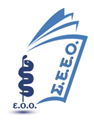 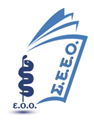  www.proodoseoe.gr www.proodoseoe.gr www.proodoseoe.gr